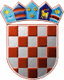 REPUBLIKA HRVATSKAOPĆINSKO IZBORNO POVJERENSTVOOPĆINE BIBINJEKLASA:URBROJ:Bibinje,        Na osnovi članka 86. Zakona o lokalnim izborima ("Narodne novine", broj 144/12 i 121/16, u daljnjem tekstu: Zakon), nakon provedenih lokalnih izbora 21. svibnja 2017., Općinsko izborno povjerenstvo Općine Bibinje utvrdilo je i objavljujeREZULTATE IZBORA ZAČLANOVE OPĆINSKOG VIJEĆAOPĆINE BIBINJENositelj liste: BRUNO BUGARIJANositelj liste: VICE FUZULNositelj liste: BRUNO BUGARIJANositelj liste: VICE FUZULdobila je 8  mjesta te su s te liste izabrani:dobila je 5  mjesta te su s te liste izabrani:PREDSJEDNICAOPĆINSKOG IZBORNOG POVJERENSTVAOPĆINE BIBINJESLAVICA KARDUM______________________________I.Od ukupno 3.448 birača upisanih u popis birača, glasovalo je 1.455 birača, odnosno 42,20%, od čega je prema glasačkim listićima glasovalo 1.455 birača, odnosno 42,20%. Važećih listića bilo je 1.380, odnosno 94,85%. Nevažećih je bilo 75 listića, odnosno 5,15%.Od ukupno 3.448 birača upisanih u popis birača, glasovalo je 1.455 birača, odnosno 42,20%, od čega je prema glasačkim listićima glasovalo 1.455 birača, odnosno 42,20%. Važećih listića bilo je 1.380, odnosno 94,85%. Nevažećih je bilo 75 listića, odnosno 5,15%.II.Pojedine kandidacijske liste dobile su sljedeći broj glasova:1.2.III.Na osnovi članka 84. stavka 1. Zakona, kandidacijske liste koje sudjeluju u diobi mjesta u općinskom vijeću su:Na osnovi članka 84. stavka 1. Zakona, kandidacijske liste koje sudjeluju u diobi mjesta u općinskom vijeću su:1.HRVATSKA DEMOKRATSKA ZAJEDNICA - HDZ2.KANDIDACIJSKA LISTA GRUPE BIRAČAIV.Na osnovi članka 84. stavka 2. i članka 85. Zakona, utvrđuje se da su pojedine kandidacijske liste dobile sljedeći broj mjesta u općinskom vijeću:Na osnovi članka 84. stavka 2. i članka 85. Zakona, utvrđuje se da su pojedine kandidacijske liste dobile sljedeći broj mjesta u općinskom vijeću:1.HRVATSKA DEMOKRATSKA ZAJEDNICA - HDZ1.BRUNO BUGARIJA2.ŠIME SEKULA3.IVAN ŠIMUNIĆ4.KATARINA KANDIĆ5.ŠIME LONIĆ6.TOMISLAV LISICA7.MARIJANA SIKIRIĆ8.JURE FUZUL2.KANDIDACIJSKA LISTA GRUPE BIRAČA1.VICE FUZUL2.MARIN SIKIRIĆ3.MARIJA OSTROGONAC4.EUGEN SIKIRIĆ5.MARIN BRALIĆ